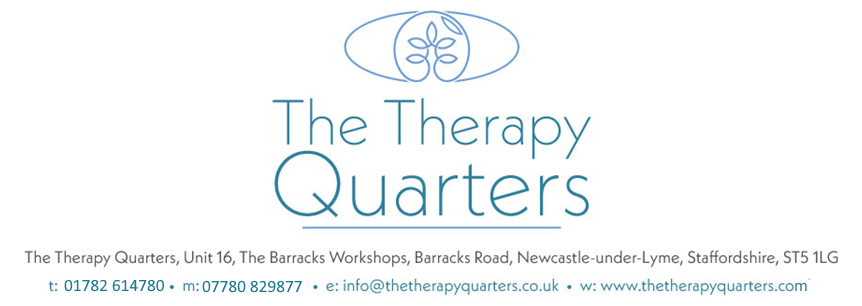 CONFIDENTIAL                                                               	Counselling Placement Application FormPlease return this form to:The Therapy QuartersUnit 16 The Barracks WorkshopsBarracks RoadNewcastle-Under-LymeST5 1LGreferrals@thetherapyquarters.co.ukPERSONAL DETAILS   Name___________________________________________________________________________Address______________________________________________________________________________________________________________________________________________________Email ___________________________________________________________________________Tel (home)_____________________________ Mobile_______________________________INSTITUTION DETAILSName of Institution ___________________________________________________________ Address____________________________________________________________________Course Studying______________________________________________________________Start date___________________________________________________________________Name of Tutor_______________________________________________________________Please indicate the times and days that you are available to undertake your counselling hours:____________________________________________________________________________________________________________________________________________________________________________________________________________________________Do you intend to obtain a placement elsewhere in addition to a placement at The Therapy Quarters?										 YES/ NOIf yes, please give details:_________________________________________________________________________________________________________________________________________________________________________________________________________________________________WORK HISTORYPERSONAL STATEMENTPlease continue on a separate sheet if necessaryAre you currently being supported by The Therapy Quarters or have you been supported within the last 6 months?					   			YES/ NODetails:_____________________________________________________________________Are there any special arrangements you will need to attend an interview? 	 YES/ NODetails:_____________________________________________________________________Do you have any previous or current convictions? 		    	YES/ NOIf yes please give details______________________________________________________________________________________________________________________________________________________Due to the nature of our work with vulnerable children and adults, please tell us if there is any relevant information that could affect your placement with us_________________________________________________________________________________________________________________________________________________________________________________________________________________________________All applicants will be required to provide evidence of a Disclosure and Barring Service (DBS) check before they start their placement with us. References  Please give the names and addresses of two independent referees who we can approach. We will not contact referees prior to the interview.I declare that the information given by me, to the best of my knowledge, is true and complete.I acknowledge that dishonesty or the giving of incorrect information on purpose may render this application and any subsequent placement invalid and subject to termination. In accordance with the Data Protection Act 2018, I hereby authorise The Therapy Quarters to process the information contained in this application form for recruitment and selection purposes.Signature: ___________________________________            Date:_____________________Please give details of previous and current work or voluntary work experience Please tell us why you would like to complete a placement at The Therapy QuartersWhat do you think you might gain from completing a placement at The Therapy Quarters?What qualities or skills do you think you may be able to offer The Therapy Quarters?Name:Name:Address:Address:Email: Email: Phone No:Phone No:In what capacity is this referee known to you?In what capacity is this referee known to you?